TEXAS COMMISSION ON ENVIRONMENTAL QUALITY
TELEVISION MANUFACTURER
RECYLING LEADERSHIP PROGRAM
ANNUAL NOTIFICTION FORM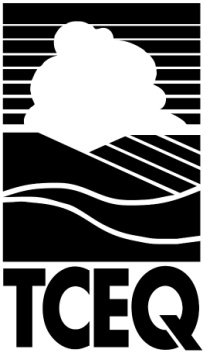 
Title 30 in the Texas Administrative Code (TAC), Chapter 328, requires a recycling leadership program (RLP) created by television manufacturers to submit a notification to the TCEQ.  Renewal forms are due January 31st of each year.  Any changes to the program must be filed within 30 days of the modification.Section 1. Recycling Leadership Program InformationRLP Name/Entity:       
Contact Person:         Contact Person’s Title:       
Phone Number:         Fax Number:         Email:       Section 2. Participating Manufacturers List the names of manufacturers participating in the RLP as of January 1, attaching additional sheets, if necessary.  Note that all manufacturers must also submit a Registration Form in addition to being listed here.Section 3. Outreach DocumentationProvide documentation of the public education program established by the RLP and its manufacturers.  Documentation may include an Internet web address, copies of outreach materials, and description of outreach activities.  Attach additional information, if necessary.Section 4. RLP Sites or ProgramsAttach a list of the 200 sites or programs planned for the year 2013.  A map may be included with the list.  For each listing, provide the date of the event or hours of operation and the address (street and city).Mail completed form to:
Texas Commission on Environmental Quality
Television Manufacturer Registration (MC-138)
PO Box 13087
Austin, TX 78711-3087

If you have any questions on how to fill out this form, please contact us at 512-239-3143.
Individuals are entitled to request and review their personal information that the agency gathers on its form. They may also have any errors in their information corrected. To review your information, contact us at 512-239-2160.Manufacturer NameMailing AddressContact NameE-mail